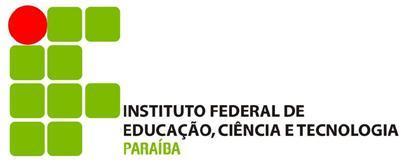 ANEXO IV - Termo de Adesão ao Serviço Voluntário Termo de adesão, com fundamento na Lei nº 9.608, de 18 de fevereiro de 1998, que entre si celebram, de um lado o Instituto Federal de Educação, Ciência e Tecnologia da Paraíba - IFPB, Autarquia Federal de regime especial, com sede à ________________________________________________________________________ na cidade de ____________________, doravante denominada IFPB Campus ______________________ e de outro lado o voluntário abaixo qualificado:O serviço voluntário objeto deste termo será regido pelas seguintes cláusulas:DO OBJETOCláusula 1ª - O trabalho voluntário a ser prestado ao IFPB, de acordo com a Lei 9.608, de 18/02/98, é atividade não remunerada, com finalidades assistenciais, educacionais, científicas, cívicas, culturais, recreativas ou tecnológicas, e não gera vínculo empregatício, nem obrigação de natureza trabalhista, previdenciária ou afim.Cláusula 2ª - As tarefas especificadas do trabalho voluntário de extensão serão definidas pelo Coordenador da atividade.DAS CONDIÇÕES ESPECIAIS Cláusula 3ª - A jornada de trabalho voluntário será de ________ horas semanais, cumpridas de acordo com horário preestabelecido entre as partes.Cláusula 4ª - O presente Termo de Adesão vigorará pelo prazo de ____ meses a partir da assinatura do mesmo, podendo ser prorrogado a juízo das partes.DAS OBRIGAÇÕESCláusula 5ª - Deverá o voluntário zelar pela conservação da coisa pública, pela economia de material, sendo-lhe vedado o uso de pessoal ou recursos materiais do IFPB em serviço ou atividades particulares.Cláusula 6ª - O voluntário responderá civil e penalmente pelos danos causados ao patrimônio do IFPB que esteja sob sua guarda ou responsabilidade, devendo restituir os bens que lhe forem entregues nas mesmas condições que os recebeu.Cláusula 7ª - O voluntário deverá observar as normas legais e regulamentares que regem as atividades do IFPB.DO DESLIGAMENTOCláusula 8ª - Este Termo de Adesão poderá ser cancelado a qualquer tempo, por iniciativa das partes, bastando para isso que uma das partes notifique a outra com antecedência mínima de 30 dias.Cláusula 9ª - Caberá ao Diretor Geral ou ao Coordenador de Extensão do Campus fornecer documento comprobatório da realização daquelas atividades, devidamente registradas como de extensão, ao voluntário que cumprir a carga horária integral.DO FOROCláusula 10ª - As partes elegem o foro da Justiça Federal para dirimir as questões decorrentes deste termo de adesão.E por assim se acharem justas, as partes assinam este termo de adesão, em duas vias de igual teor e forma, na presença das testemunhas abaixo.Local, dia de mês de ano. Assinatura do Voluntário                   -Nome-Assinatura do Coordenador da Atividade-Nome-Assinatura do Coordenador de Extensão do Campus-Nome-DADOS PESSOAISDADOS PESSOAISDADOS PESSOAISDADOS PESSOAISDADOS PESSOAISDADOS PESSOAISDADOS PESSOAISDADOS PESSOAISDADOS PESSOAISNome do VoluntárioNome do VoluntárioNome do VoluntárioRGRGCPFEndereçoEndereçoFonesFonesE-mailE-mailSe Voluntário ServidorSe Voluntário ServidorSe Voluntário ServidorSe Voluntário ServidorSe Voluntário AlunoSe Voluntário AlunoSe Voluntário AlunoCampusCampusSetor/CursoSetor/CursoMatrícula – Servidor/AlunoMatrícula – Servidor/AlunoMatrícula – Servidor/AlunoMatrícula – Servidor/AlunoVoluntário ExternoVoluntário ExternoVoluntário ExternoVoluntário ExternoVoluntário ExternoVoluntário ExternoVoluntário ExternoVoluntário ExternoEmpresaEmpresaO serviço voluntário será executado junto à seguinte atividadeO serviço voluntário será executado junto à seguinte atividadeTítulo da atividadeResponsável pela atividade